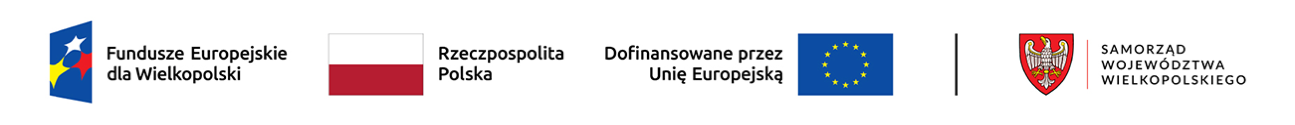 Załącznik nr 2: do Oferty Partnera do projektu wybieranego do dofinansowania w trybie niekonkurencyjnym Priorytet 10. Sprawiedliwa Transformacja Wielkopolski WschodniejDziałania 10.1. Rynek pracy, kształcenie i aktywne społeczeństwo wspierające transformację gospodarki. Projekt przewidziany jest do realizacji w ramach Programu „Fundusze Europejskie dla Wielkopolski 2021-2027” do wsparcia ze środków Funduszu Sprawiedliwej Transformacji.OświadczenieKażdemu pracownikowi GK ZE PAK zostanie przekazana informacja 
o możliwości wzięcia udziału w programie pracowniczym. Informacja powinna zawierać co najmniej możliwy instrument wsparcia w ramach projektu oraz wskazanie potencjalnego podmiotu w ramach projektu, który takiego wsparcia mógłby udzielić.Jednocześnie ZE PAK SA zobowiązuje się do podjęcia możliwych prawnie działań w celu przekazana informacji o możliwości wzięcia udziału 
w programie przez byłych pracowników GK ZE PAK.                                                                      …………………………………..……………………………(miejscowość, data i podpis osoby upoważnionej do reprezentowania kandydata na partnera)